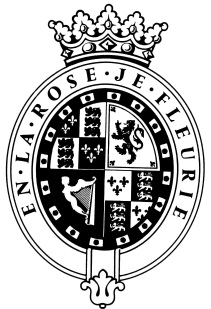 GOODWOODThe RoleThe Marketing Assistant within the Entertaining & Hospitality Marketing team, reporting to the Head of Entertaining & Hospitality Marketing.About usAt Goodwood, we celebrate our 300 year history as a quintessentially English Estate, in modern and authentic ways delivering extraordinary and engaging experiences.  Our setting, 12,000 acres of West Sussex countryside and our story both play significant roles in Goodwood’s success.  What really sets us apart is our people.  It is their passion, enthusiasm and belief in the many things we do that makes us the unique, luxury brand we are.Passionate PeopleIt takes a certain sort of person to flourish in such a fast-paced, multi-dimensional environment like Goodwood.  We look for talented, self-motivated and enthusiastic individuals who will be able to share our passion for providing the “world’s leading luxury experience.”Our ValuesThe Real Thing	       Daring Do 		  Obsession for Perfection    Sheer Love of LifePurpose of the roleTo be an active part of the Entertaining & Hospitality Marketing team, producing and maintaining integrated content marketing campaigns both online and offline.  This includes creating, executing, analysis and reporting of marketing activity, as well as driving Goodwood’s digital marketing channels, with focus on delivering the social media strategy across the full range of venues here at Goodwood, to include The Goodwood Hotel, The Kennels, The Waterbeach, the Health Club, Farm and estate restaurants.Key responsibilitiesAssist with marketing production across email, website and social marketingAssist in the creating and delivering of print collateralCreate marketing content for the website ensuring that it is engaging and relevantCreation and development of dynamic, tactical e-communications maximise reach and returnSupport social marketing campaigns through all channelsDevelop online experience to support customer journeyPrint advertising implementationSupport with events as requiredDisplay advertising effective implementation and monitoringAct as an ambassador for the Goodwood brand at all times Undertake any other duties as requestedQualities you will possessPassion for what you doPositive and friendly with a “can do attitude”Attention to detail Ability to prioritise and organiseProactiveTake responsibility for yourselfConfident to make decisions and to stand by themGood negotiation and influencing skillsExcellent communicatorA sense of fun!What do you need to be successful? Educated to A level standard as a minimumExcellent understanding of various social channels, including Facebook, Twitter, Instagram, G+, and PinterestExperience of working in a marketing environmentMarketing/PR/Social Media or Digital Marketing qualification or undergraduate studyExperience of Copy writing or understanding of how to undertake copy writingEach role is assigned a level against our expected behaviour.  Your role levels are set out below.We employ meticulous attention to detail to create experiences, as they should be.  We are honest and open.We don't mind breaking the rules to create the best possible experiences. We will take tough decisionsIt’s a team thing – everybody mucks in to make things happen. We're madly passionate about what we doWe want to make everyone feel special by loving what we do.BEHAVIOURLEVELThink Customer2Communication & Trust2Taking Personal Responsibility1Encouraging Excellence & Commercial Success1Working Together1